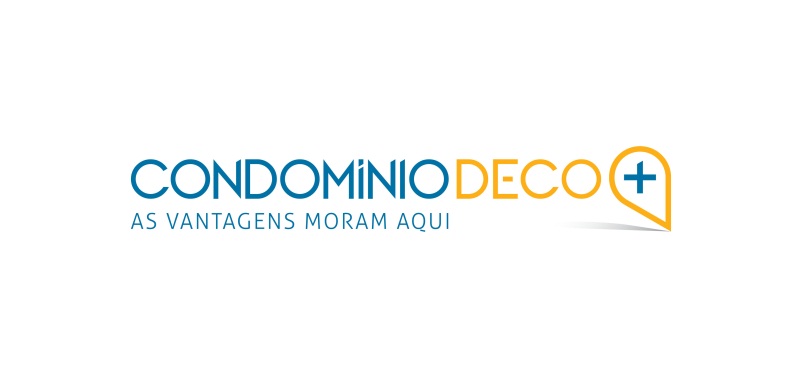 PLATAFORMA DE GESTÃOÉ uma plataforma online de gestão de condomínios permite gerir de forma fácil e simples a atividade do seu condomínio.Principais funcionalidadesPara além da transparência que revela, esta aplicação está acessível 24 horas por dia a partir de qualquer dispositivo.Benefícios para o condomíniodivisão do condomínio por zonas, frações, proprietários, inquilinos e procuradores;criação de orçamentos anuais e repartição pelas frações de acordo com vários critérios, assim como fundo de reserva e seguro;criação de orçamentos extraordinários;gestão de saldos bancários e contas correntes de fornecedores;registo e controlo de avarias ( luzes, elevadores, etc);relatórios do exercício, mapas e gráficos para apresentação das contas anuais.Benefícios para o administradorgestão e controlo do orçamento e da atividade do condomínio;definir que opções do menu ficam disponíveis aos condóminos e que ficam restritas ao administrador;ativar e desativar utilizadores em função das frações definidas;anexar a cada condomínio um conjunto de documentos para consulta, tais como relatórios, actas e formulários.efetuar o registo de ocorrências;inserir e gerir mensagens e documentos;Benefícios para os condóminos visualização dos documentos e mensagens criadas pelo administrador;consulta de dados pessoais e informação geral do condomínio;consulta dos seus avisos, créditos e recibosconsulta do orçamento e da análise orçamental (comparação entre o orçamentado e realizado) e valores globais em dívida;consulta de ocorrências e registo de nova ocorrência.Como convocar uma assembleia?Convocar uma assembleia nem sempre é uma tarefa fácil, mas com a nossa plataforma de gestão online tudo fica mais simples. Conheça aqui todos os passos que tem de dar para que a próxima reunião decorra sem percalços.Como fazer a gestão das assembleias?Aceda ao Menu Assembleias e depois clique na rubrica Assembleias. Aqui podemos fazer a pesquisa de assembleias que já foram realizadas, por realizar ou todas. Clique no botão Adicionar e defina a data e hora da assembleia, bem como uma segunda opção alternativa. Escolha também o tipo de assembleia: ordinária ou extraordinária, o local e um conjunto de observações.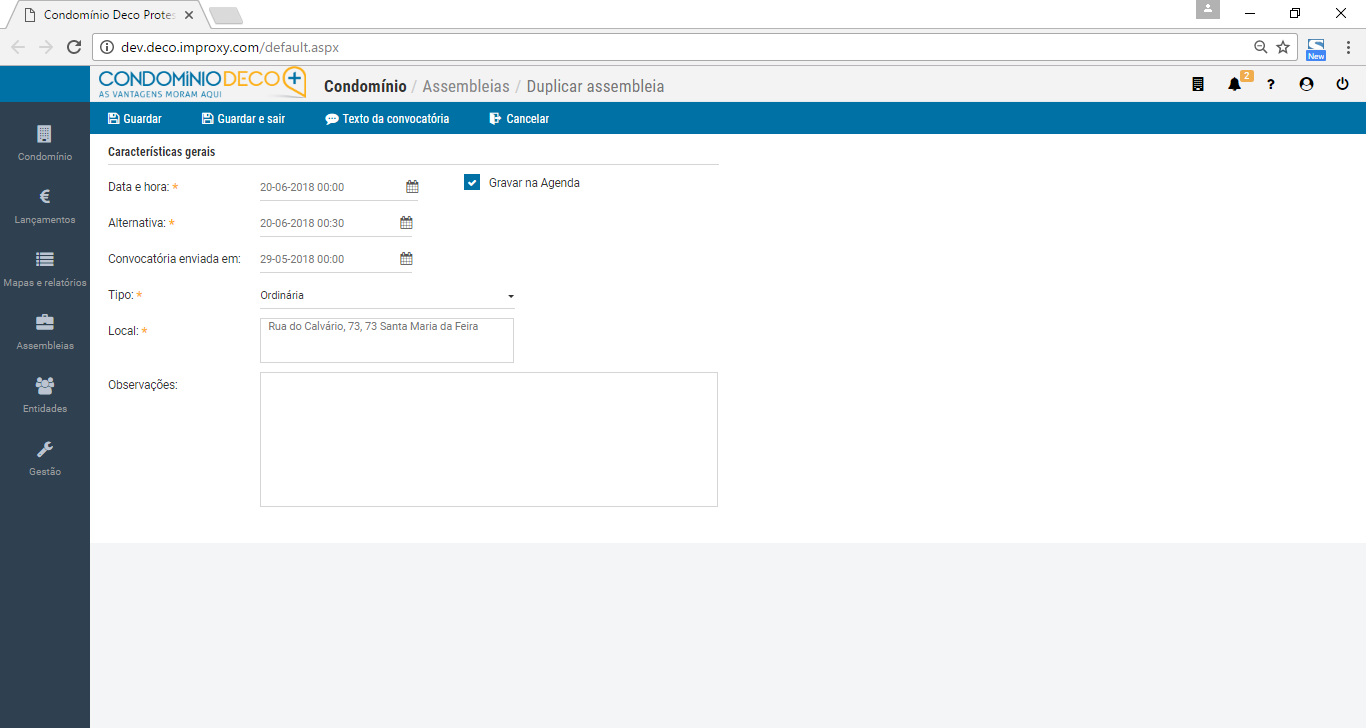 O local por defeito é a morada do condomínio, mas poderá alterar sempre que for necessário.Após preenchimento da informação, clique em Guardar. 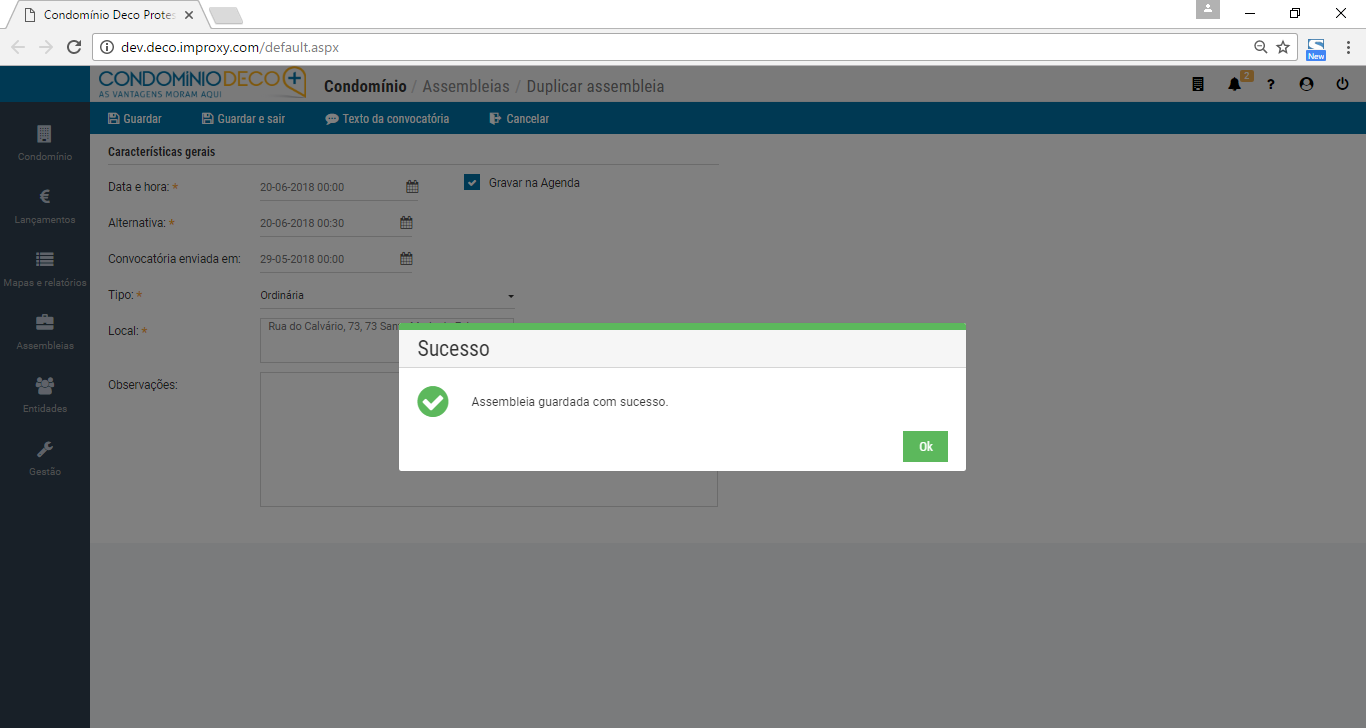 Em seguida, edite o texto da convocatória definida, clicando no menu azul no botão Texto da convocatória. Este pode ser alterado ou acrescentado em função do pretendido. Antes de imprimir, pode pré-visualizar. Se for necessário, volte atrás e altere o texto.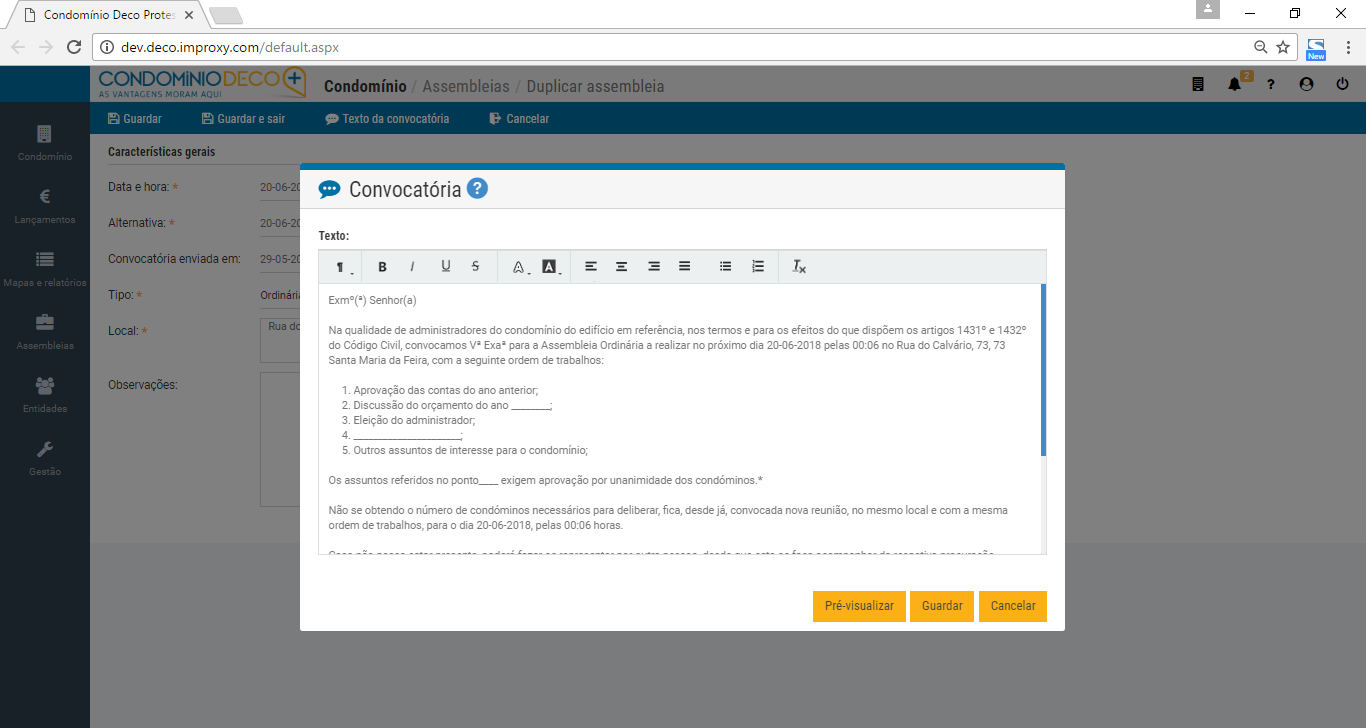 Depois de terminado, clique em Guardar.Após a definição do texto, proceda ao envio da convocatória para os destinatários, indo ao menu Assembleias » Convocatórias, onde configurará a forma de envio: carta, carta com aviso de receção ou aviso convocatório (e-mail). 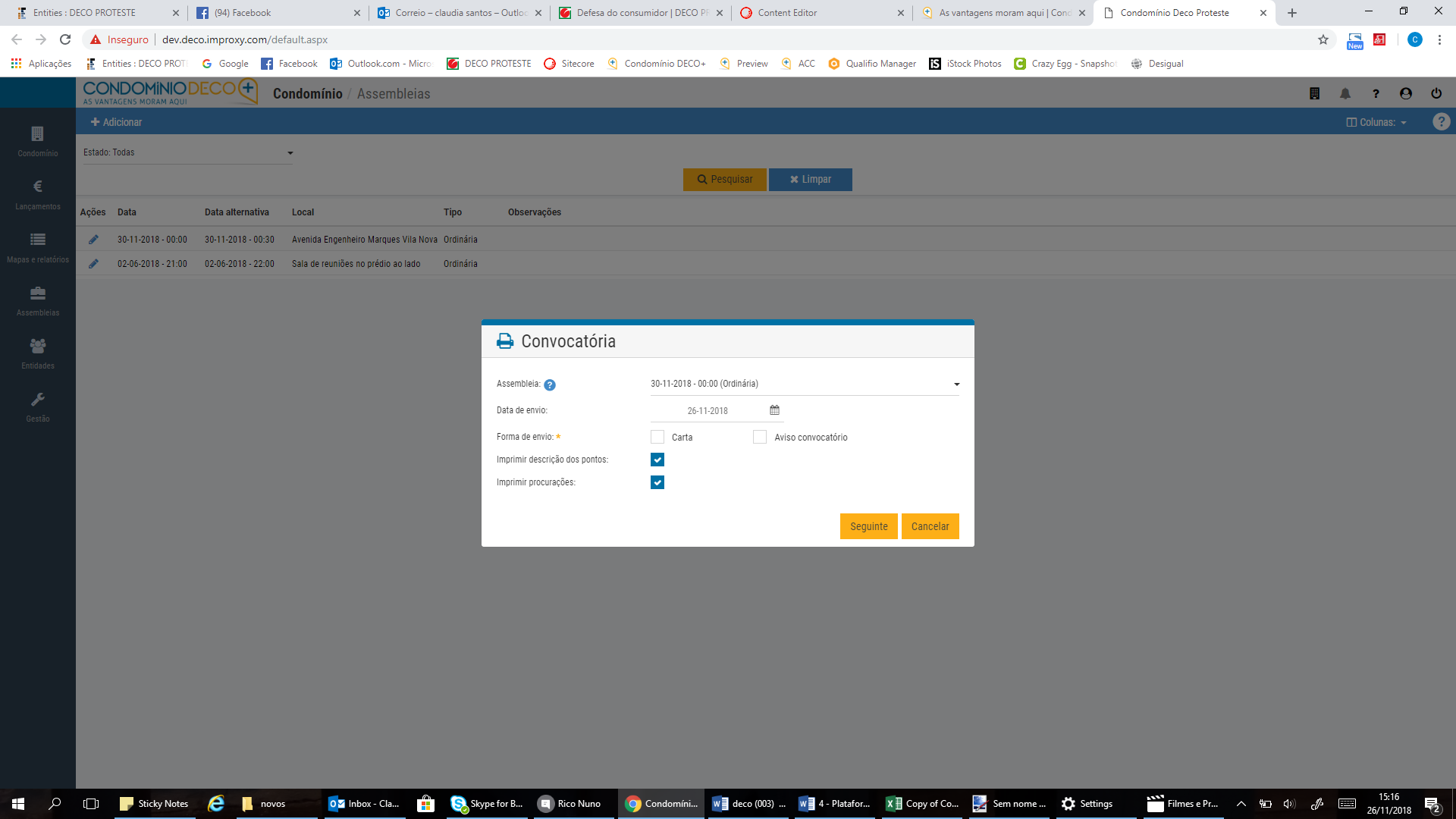 De seguida, defina para quem vai enviar e como vai enviar essa mesma convocatória, clicando em seguinte.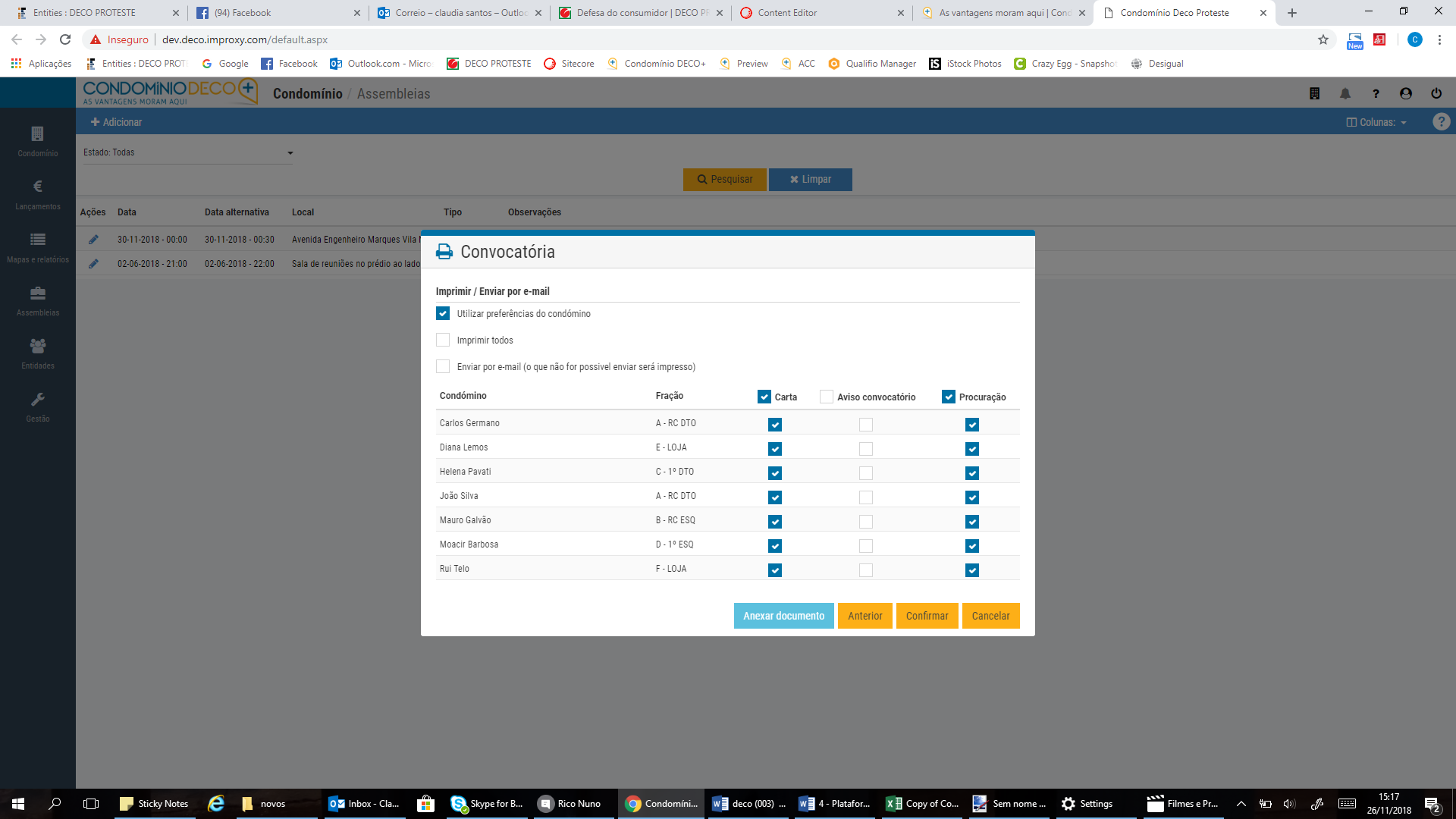 Por último, clique no botão Lista de presenças para aceder à lista dos condóminos ou seus representantes que irão assistir à assembleia.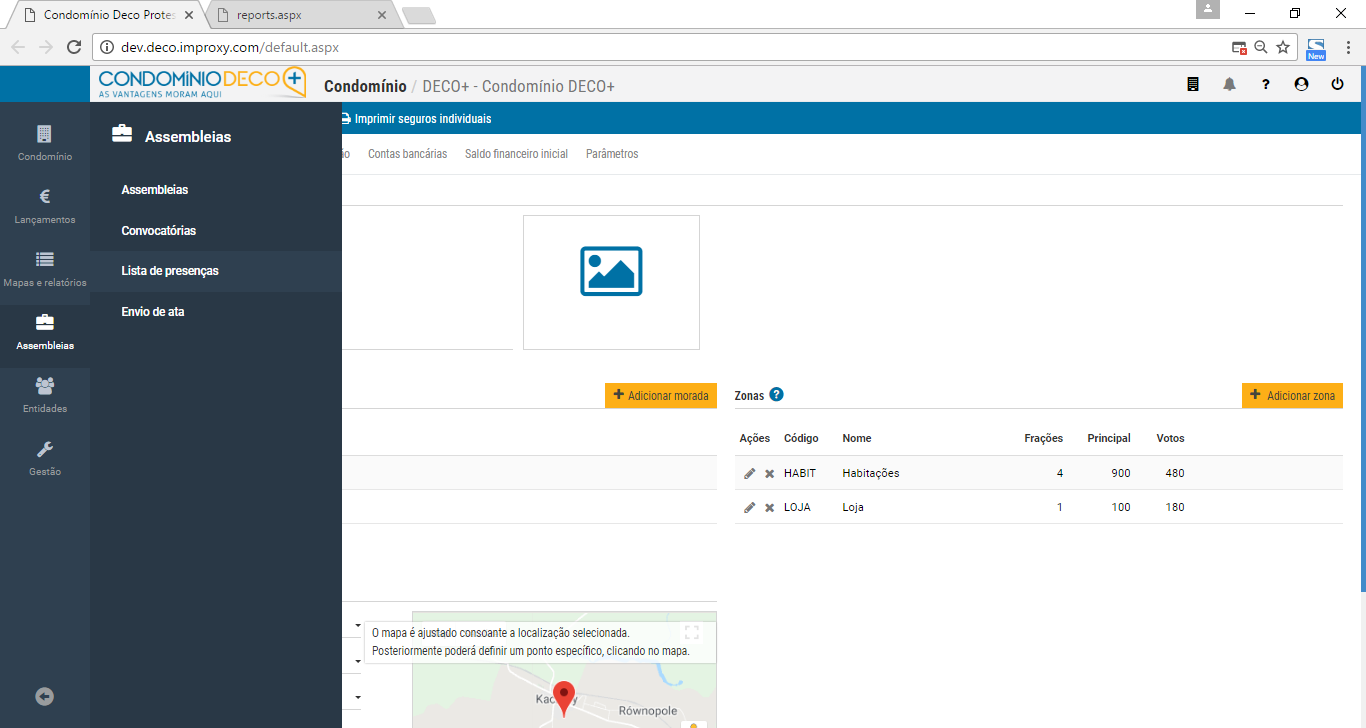 Imprima o documento, se assim o desejar.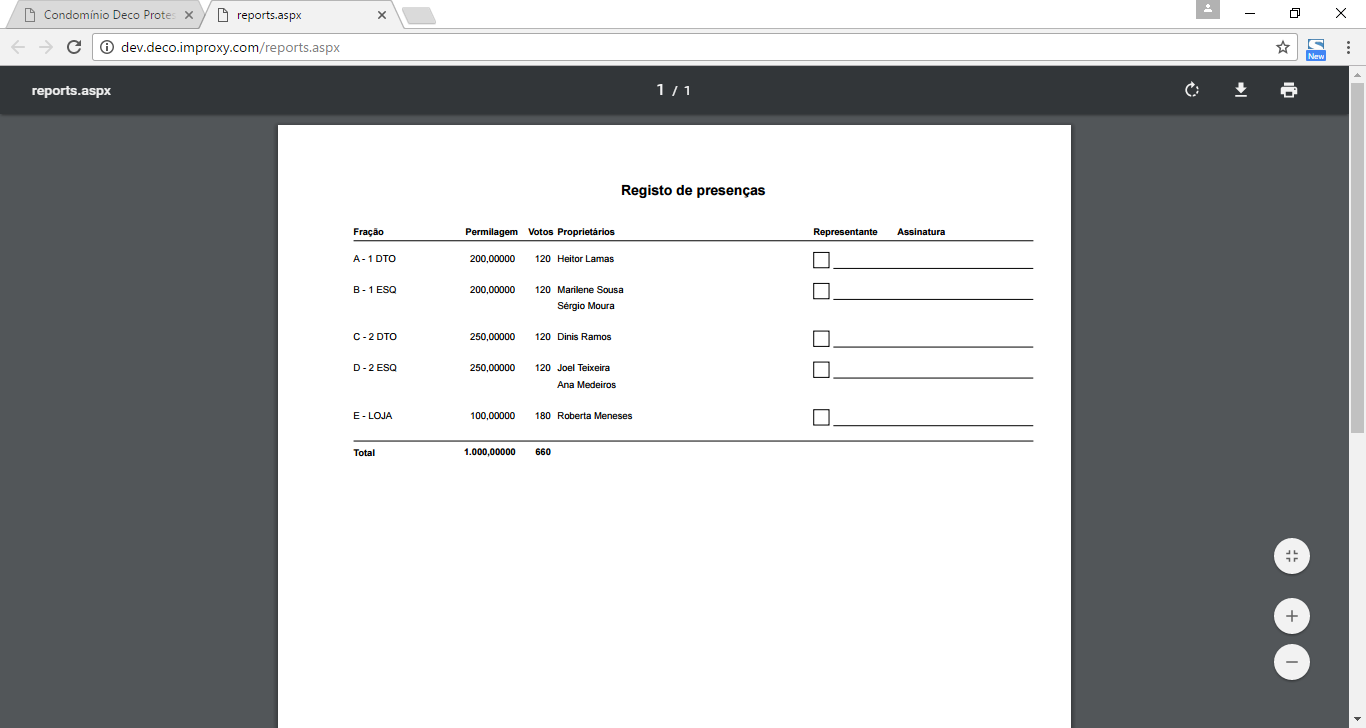 Após a realização da assembleia, elabore a ata com as conclusões e proceda ao seu envio. Para tal, no menu lateral, clique em Envio de ata.Se pretender, pode enviar um texto diferenciado para os condóminos que estiveram presentes e outro para os ausentes da assembleia.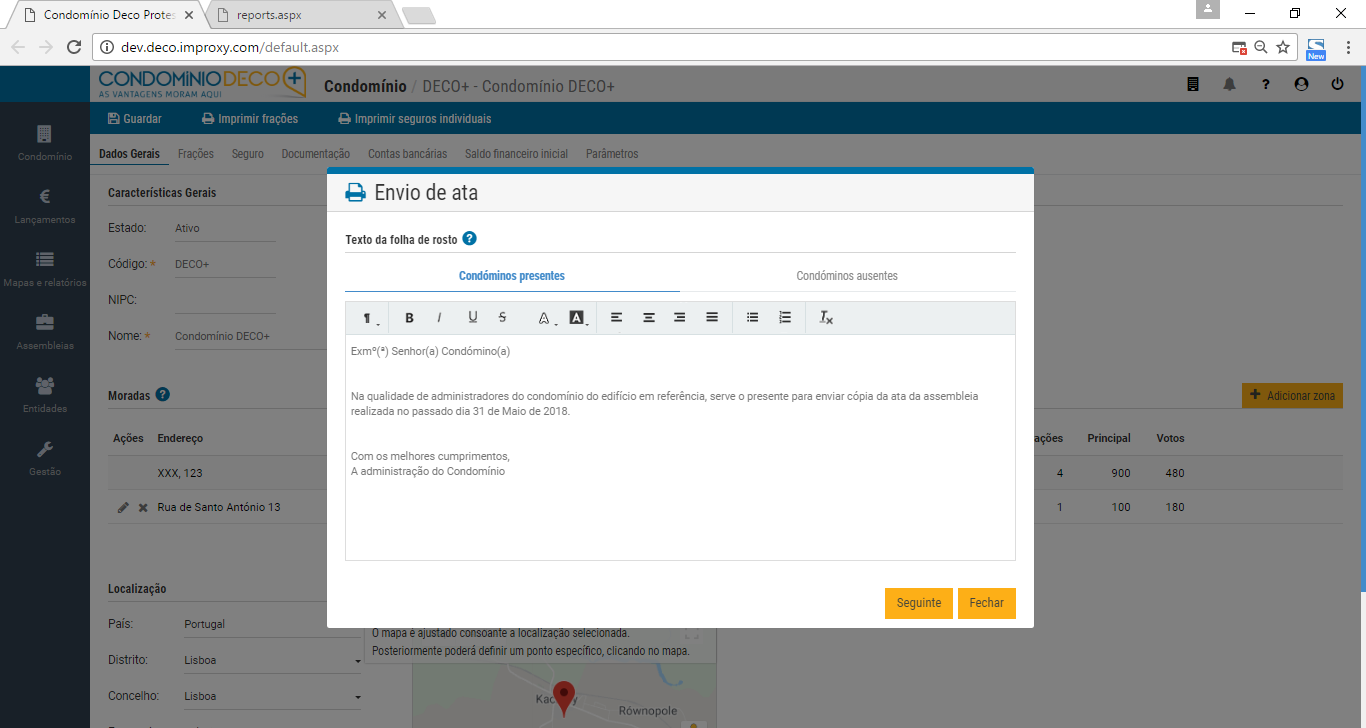 